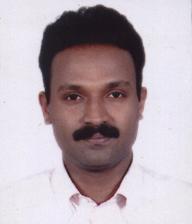 Production Management		    Business Development         Vendor ManagementPROFESSIONAL CONDENSEA dynamic professional with about 10 years of experience in Manufacturing & Process Enhancements, Printing Activities, Packaging Development, Business Development and Vendor Management across India, South Africa and UAE.Core competence in developing multifunctional, innovative, value added, cost effective packaging solutions to meet various specific needs of marketers. Meticulously executed several trials on developing Printing & Packaging solutions. Holds distinction of implementing ISO 9000 systems and procedures.Possess wide exposure in pre-press, offset printing & productivity, post-press activity, quality, wastage analysis & control. Proficient in managing & leading teams for running successful project operations & experience of developing procedures and service standards for operational excellence. Experience in managing business development activities in co-ordination with in house clients.An effective communicator with negotiation, relationship management and problem solving skills with ability of resolving critical problem areas. EDUCATIONMaster of Business Administration (International Business) from  of Technology,  in July 1999.B.E. (Industrial Production Engineering) from  in February 1995.AREA OF EXPERTISEPrinting and Packaging FunctionsPlanning the packaging functions & ensuring compliance of packaging materials to set standard requirements; involved in developing new packaging concepts.Identifying, evaluating and implementing new trends & technologies in packaging; ensuring value addition & continuous improvement of the existing package.Implementing procedures for carrying out modifications in packaging processes to reduce costs, solving market complaint and add value to accomplish market requirements.  Handling installation of Printing& Packaging facilities for short term & long-term production requirements.New Product DevelopmentMatching & developing packaging samples to meet marketing needs.Conducting research & development, implementing innovative techniques for creating new packaging concepts based on requirements; detailed tests for evaluating materials & quality in compliance to the needs.    Attending troubleshooting in factories on issues related to quality and initial commercial manufacturing.Creating new package designs as per marketing requirements; implementing modifications/ improvement in packaging to accomplish requirements.Catering to the need of all requirements & providing the right samples/ packaging at the right cost.Manufacturing & Process EnhancementsManaging filling line cycle time studies. Determining and validating the cleaning sanitization time lines for product change over; on the packaging line.Conducting validation batches, Packaging trials and pre-production studies.Investigating the unusual/ unacceptable results, process validation and monitoring in process samples. Business DevelopmentDealing with the in-house clients and taking up the job enquiries; working out the costing and estimation.Involved in price negotiation with the customers while finalising the deals on various Commercial Printing and Packaging jobs.Developing and maintaining new clients and achieving the sales target.EMPLOYMENT DETAILSCurrently with a Leading Printing and Packaging                                 Production Manager         	     	                Dec 09- Till DateCompany in Dubai,UAE.Role:Independently handling a Division with a new set of 8 color and 6 color Printing machinery and Post Press Binding, Packaging machineries.Scheduling the pre-press, press, post-press department workflow by heading Pre-Press Technicians, press Operators and Post Press Employees.Coordinating with sales, pre press, post press and clients to improve the quality of the final products with respect to deadlines.Rendering print/ document management solutions & working closely with Departmental Heads to enhance the workflow efficiency.The Print Factory,                                         Asst. Production Manager         	     	        Apr 09- Dec 09Dar Es Salaam, TanzaniaRole:Assisting the Production Manager in meeting the set targets and output of CD / SM-52 Heidelberg Machines.Coordination with Sales and Marketing and the Pre-Press Department.Ensuring the jobs are processed and delivered to the clients on time.Quality checks during Post Press operations and monitoring the execution of Production plans and schedules.Close inspection of raw materials, plates, proofs, consumables and staff Monitoring the day-to-day shift activities of Heidelberg-CD and Heidelberg-SM 52 and supporting the efficient functioning of the same.Gulf Scan LLC, Sharjah, UAE				    	 Asst. Production Manager			      	      Sep’05- Nov’08Offset Printing & Packaging DivisionRole:Managing the division with new set of machinery such as Komori and Heidelberg Offset Printing, Heidelberg folding, Polar Cutting, Bobst Die Cutting, Lamination, Horizon Binding and Bobst / Petratto Folder Gluer Machines.Co-ordinating with the pre-press in working out the print lay out, job sizes, sequences and other key parameters before the execution of jobs.Designing and developing various jobs such as Catalogues, Brochures, Posters, Leaflets, Folders, Mailer Boxes and Cartons, etc. and executing them in line with customer’s requirements.Providing assistance to the operators in faster make ready of the jobs at various stages such as Printing, Die cutting, Folding /Gluing and Binding/Finishing operations.New Era Labels/Golden Era Group		           Production Executive                                  May’03-Aug’05South Africa                                                   Role:Working on Gallus Letter Press, 8 color Printing Machine, monitoring job execution and follow up in all stages of Production.Liaising with suppliers for procurement of raw materials, online quality aspects and negotiation of prices.Borkar Packaging (P) Ltd.							 Production Executive			    		           July00-May’03Offset Printing & Paperboard Packaging Division,Goa & Daman	Role:Handling operations of Roland-700 Printing, Bobst SP102 Die cutting & Bobst BMA Foil stamping machines.  Managing production activities, ensuring accomplishment of production targets, solving problems and improving productivity.Executed various jobs for Hindustan Lever, Kellogg’s, Balsara, Alkem and Nestle.INDUSTRIAL TRAINING
Mar’95-Feb’96				IPA Private Limited, Bangalore-India		Graduate Apprentice-Quality Control (Weighing machine mfg)Jun’96- Jun’97 				ALIND, Kerala-India 						Graduate Apprentice-Fabrication Shop                                                                                                    (Switch Gear mfg)PERSONAL PROFILEDate of Birth				: 		06th February 1972